	Psalm 14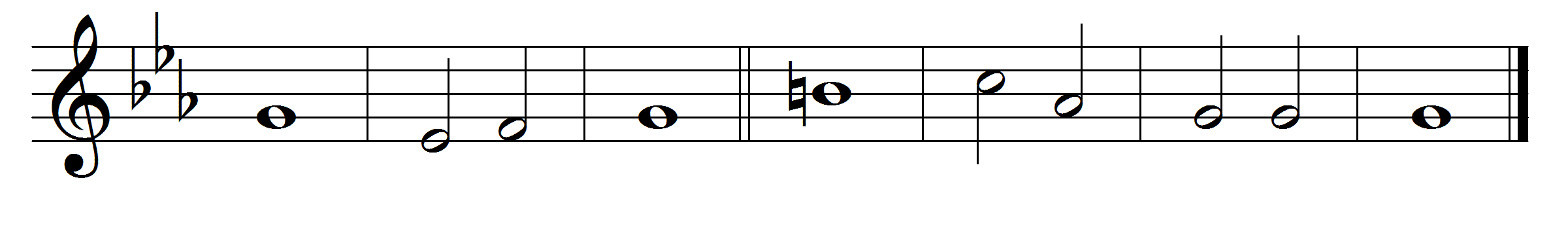 1	The fool has said in his heart, ‘There | is no | God.’ *	Corrupt are they, and abominable in their wickedness; there is | no one | that does | good.2	The Lord has looked down from heaven upon the | children · of | earth, *	to see if there is anyone who is wise and | seeks | after | God.3	But every one has turned back; all alike have be | - come cor | - rupt: *	there is none that does good; | no, | not | one.4	Have they no knowledge, those |evil | - doers, *	who eat up my people as if they ate bread and do not |call up | - on the | Lord?5	There shall they | be in · great | fear; *	for God is in the | compa · - ny | of the | righteous.6	Though they would confound the | counsel · of the | poor, *	yet the | Lord shall | be their | refuge.7	O that Israel’s salvation would | come out · of | Zion! *	When the Lord restores the fortunes of his people, then will Jacob re | - joice and | Israel · be | glad.Words taken from Common Worship © The Archbishops’ Council 2000.